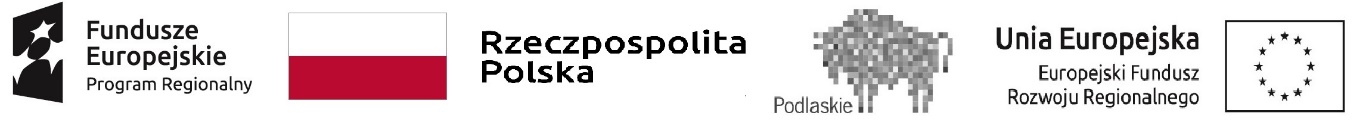 PRZETARG NIEOGRANICZONY o wartości nie przekraczającej kwoty określonej w przepisach wydanych na podstawie art. 11 ust. 8 ustawy z dnia 29 stycznia 2004 r. – Prawo zamówień publicznych (t. j. Dz. U. z 2019 r. poz. 1843)                     MODYFIKACJA SPECYFIKACJI ISTOTNYCH WARUNKÓW ZAMÓWIENIA (SIWZ)  „Termomodernizacja budynku Domu Dziecka w Nowej Pawłówce, gm. Przerośl, Powiat Suwalski"  Wszelką korespondencję związaną z niniejszym postępowaniem należy adresować: Nazwa:		                        Powiat Suwalski   	 	 	            	Wydział Programowania Inwestycji i Rozwoju Adres: 	 	 	ul. Świerkowa  60, 16-400  Suwałki Strona internetowa:      www.powiat.suwalski.pl
e-mail:  	                bok@powiat.suwalski.pl     
tel: 	 	 	    87 – 565-92-00 
fax: 	 	 	    87 – 566-47-18                                                                       Zatwierdzono dnia 29.04.2020 r.                                        Starosta	                                                       Witold Kowalewski                                                                                      …………………………………..znak postępowania:  PIR.042.1.3.2019Modyfikacji uległy poniższe  zapisy w SIWZ, które otrzymują następujące brzmienie:Rozdział 10. Warunki udziału w postępowaniu  1.O udzielenie zamówienia mogą ubiegać się Wykonawcy, którzy nie podlegają wykluczeniu z postępowania o udzielenie zamówienia na podstawie art. 24 ust. 1 Pzp oraz art. 24 ust. 5 pkt. 1 Pzp. i spełniają warunki udziału w postępowaniu określone w art. 22 ust. 1 pkt 2 Pzp dotyczące: zdolności technicznej lub zawodowej – W celu potwierdzenia minimalnych zdolności technicznych i zawodowych, Wykonawcy winni udokumentować: należyte wykonanie w szczególności wykonanie zgodnie z przepisami prawa budowlanego i prawidłowo ukończone w okresie ostatnich pięciu lat przed upływem terminu składania ofert, a jeżeli okres prowadzenia działalności jest krótszy – w tym okresie, jednej roboty budowlanej polegającej na termomodernizacji obiektu wraz z pompą ciepła,  o wartości min  1 000 000,00 złotych lub dwóch odrębnych robót popartych odrębnymi umowami, jednej na termomodernizację budynku a drugiej na realizację pompy ciepła (pompa ciepła  mocy grzewczej  nie mniejszej niż 50kW)   z wykorzystaniem ciepła z ziemi jako dolnego źródła, przy czym łącznie dwie roboty będą na wartość 1 000 000,00 zł. Rozdział  11. Podstawy wykluczenia – art. 24 ust. 5  Z postępowania o udzielenie zamówienia Zamawiający wykluczy Wykonawcę na podstawie art. 24 ust. 5 pkt 1 Pzp tj.  1) w stosunku do którego otwarto likwidację, w zatwierdzonym przez sąd układzie w postępowaniu restrukturyzacyjnym jest przewidziane zaspokojenie wierzycieli przez likwidację jego majątku lub sąd zarządził likwidację jego majątku w trybie art. 332 ust. 1 ustawy z dn. 15 maja 2015 r. – Prawo restrukturyzacyjne (t.j. Dz. U. z 2019r, poz.243 z późn. zm) lub którego upadłość ogłoszono, z wyjątkiem wykonawcy, który po ogłoszeniu upadłości zawarł układ zatwierdzony prawomocnym postanowieniem sądu, jeżeli układ nie przewiduje zaspokojenia wierzycieli przez likwidację majątku upadłego, chyba że sąd zarządził likwidację jego majątku w trybie art. 366 ust. 1 ustawy z dnia 28 lutego 2003 r. – Prawo upadłościowe (t.j. Dz. U. z 2019 r., poz.498 z późn.zm.). Rozdział 12. Wykaz oświadczeń lub dokumentów potwierdzających spełnienie warunków udziału w postępowaniu oraz brak podstaw wykluczenia  2.W celu wykazania braku podstaw do wykluczenia z postępowania w okolicznościach, o których mowa w art. 24 ust. 1 oraz art. 24 ust. 5 pkt 1 Pzp, Wykonawca dołącza następujące oświadczenie o braku podstaw do wykluczenia z postępowania o udzielenie zamówienia w okolicznościach, o których mowa w art. 24 ust. 1 oraz art. 24 ust. 5 pkt 1 Pzp - zgodne ze wzorem stanowiącym załącznik nr 6 do SIWZ,  4. a) odpisu z właściwego rejestru, lub z centralnej ewidencji i informacji o działalności gospodarczej jeżeli odrębne przepisy wymagają wpisu do rejestru lub ewidencji, w celu wykazania braku podstaw do wykluczenia w oparciu o art. 24 ust. 5 pkt 1Pzp.  7. Zamawiający oceni, czy udostępniane Wykonawcy przez inne podmioty zdolności techniczne lub zawodowe lub ich sytuacja finansowa lub ekonomiczna, pozwalają na wykazanie  przez Wykonawcę spełnienia warunków udziału w postępowaniu oraz zbada, czy nie zachodzą  wobec tego podmiotu podstawy wykluczenia, o których mowa w art. 24 ust. 1 pkt 13-22 i ust. 5 pkt. 1. Rozdział 14. Wykonawcy wspólnie ubiegający się o zamówienie W przypadku Wykonawców wspólnie ubiegających się o udzielenie zamówienia, żaden z nich nie może podlegać wykluczeniu z powodu niespełnienia warunków o których mowa w 24 ust. 1 Pzp oraz art. 24 ust. 5 pkt.1.  Rozdział 15. Wymagania dotyczące wadium Wykonawca zapewni jako część swojej oferty wadium w wysokości: 40 000,00 zł (słownie: czterdzieści tysięcy złotych) na całość zamówienia. Wadium może być wnoszone w jednej lub kilku następujących formach: pieniądzu; poręczeniach bankowych lub poręczeniach spółdzielczej kasy oszczędnościowo - kredytowej, z tym, że poręczenie kasy jest zawsze poręczeniem pieniężnym; gwarancjach bankowych; gwarancjach ubezpieczeniowych; poręczeniach udzielanych przez podmioty, o których mowa w art. 6b ust. 5 pkt 2 ustawy z dnia 9 listopada 2000 r. o utworzeniu Polskiej Agencji Rozwoju Przedsiębiorczości (tj. Dz. U. z 2016 r poz. 359 z późn. zm.).  Wadium wnoszone w pieniądzu wpłaca się przelewem na rachunek bankowy: 21 2030 0045 1110 0000 0180 6740 BNP Paribas Polska S.A. ul. Kasprzaka 10/16, 01-211 Warszawa, w terminie do dnia 11.05.2020 r. do godz. 10:00 (decyduje termin wpływu środków na rachunek zamawiającego). Kserokopię dowodu wniesienia wadium należy złożyć w ofercie.   Wadium w pozostałych formach – oryginały należy  dołączyć do oferty. W przypadku wniesienia wadium w formach określonych w ust. 2 pkt. b-e przez Wykonawców wspólnie ubiegających się o udzielenie zamówienia z treści poręczeń lub gwarancji musi wynikać, że wniesione wadium dotyczy wszystkich Wykonawców. Zamawiający zwróci wadium wszystkim Wykonawcom niezwłocznie po wyborze oferty najkorzystniejszej lub unieważnieniu postępowania, z wyjątkiem Wykonawcy, którego oferta została wybrana jako najkorzystniejsza. Wykonawcy, którego oferta została wybrana jako najkorzystniejsza, Zamawiający zwraca wadium niezwłocznie po zawarciu umowy w sprawie zamówienia publicznego oraz wniesieniu zabezpieczenia należytego wykonania umowy. Zamawiający zwraca niezwłocznie wadium, na wniosek wykonawcy, który wycofał ofertę przed upływem terminu składania ofert, Zamawiający żąda ponownego wniesienia wadium przez Wykonawcę, któremu zwrócono wadium po wyborze najkorzystniejszej oferty lub unieważnieniu postępowania, jeżeli w wyniku rozstrzygnięcia odwołania jego oferta została wybrana jako najkorzystniejsza. Wykonawca wnosi wadium w terminie określonym przez Zamawiającego. Zamawiający zatrzymuje wadium wraz z odsetkami, jeżeli wykonawca, którego oferta została wybrana: odmówił podpisania umowy w sprawie zamówienia publicznego na warunkach określonych w ofercie, nie wniósł wymaganego zabezpieczenia należytego wykonania umowy, zawarcie umowy w sprawie zamówienia publicznego stało się niemożliwe z przyczyn leżących po stronie wykonawcy. Zamawiający zatrzymuje wadium wraz z odsetkami, jeżeli Wykonawca w odpowiedzi na wezwanie, o którym mowa w art. 26 ust. 3 i 3a, z przyczyn leżących po jego stronie, nie złożył oświadczeń lub dokumentów, potwierdzających okoliczności o których mowa w art. 25 ust. 1, oświadczenia, o którym mowa w art. 25a ust. 1, pełnomocnictw lub nie wyraził zgody na poprawienie omyłki, o której mowa w art. 87 ust. 2 pkt 3, co spowodowało brak możliwości wybrania oferty złożonej przez wykonawcę jako najkorzystniejszej. Rozdział 19. Miejsce oraz termin składania i otwarcia ofert  1. Ofertę należy złożyć w Starostwie Powiatowym, ul. Świerkowa 60, 16-400 Suwałki, w Biurze Obsługi Klienta, w terminie do dnia 11.05.2020  roku,  godz. 10:00. Nazwa Zamawiającego: Powiat Suwalski 	 REGON: 	 	 790670846	 NIP:   	 	 844-20-81-910Adres: 	 	 ul. Świerkowa  60, 16-400 Suwałki Strona internetowa:  www.powiat.suwalski.pl, e-mail:  	 	 bok@powiat.suwalski.pl tel: 	 	 	 87 – 565 92  00 fax: 	 	 	 87 – 566-47-18 